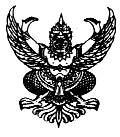 ประกาศองค์การบริหารส่วนตำบลตลิ่งชันเรื่อง   การประชาสัมพันธ์กำหนดวัน  เวลา  การตรวจรับงานจ้างโครงการบุกเบิกถนนสายบ้านนายเชย – นาหวด    หมู่ที่  4-------------------------------------------------------                     ด้วยองค์การบริหารส่วนตำบลตลิ่งชัน  ได้ดำเนินการประมูลด้วยระบบอิเล็กทรอนิกส์ โครงการบุกเบิกถนนสายบ้านนายเชย – นาหวด   หมู่ที่  4   เมื่อวันที่  15  มิถุนายน  2555   และองค์การบริหารส่วนตำบลตลิ่งชัน  ได้ตกลงทำสัญญาจ้างกับนายวิศณุ  แซ่เตง    เป็นผู้รับจ้างดังกล่าว  เพราะเป็นผู้เสนอราคาต่ำสุด  ตามสัญญาจ้างเลขที่  18/2555  ลงวันที่  22  มิถุนายน  2555  เป็นเงิน  445,000 บาท (สี่แสนสี่หมื่นห้าพันบาทถ้วน) โดยกำหนดแล้วเสร็จภายในวันที่  20  กันยายน  2555  นั้น	    บัดนี้  ผู้รับจ้างได้ส่งมอบงานจ้าง  ในวันที่  30  กรกฎาคม  2555  และประธานคณะกรรมการตรวจงานจ้างได้นัดคณะกรรมการตรวจรับงานจ้างดังกล่าว  เพื่อทำการตรวจรับงานจ้าง  ในวันที่  31  กรกฎาคม  2555  เวลา  1.00  น.  ณ  สถานที่ก่อสร้าง  ดังนั้นองค์การบริหารส่วนตำบลตลิ่งชัน  จึงขอประชาสัมพันธ์ให้ประชาชนทั่วไปทราบและเข้าร่วมตรวจสอบการตรวจรับงานจ้างดังกล่าวต่อไป 	    จึงขอปิดประกาศให้ทราบโดยทั่วกัน  ประกาศ ณ วันที่   30  เดือน  กรกฎาคม พ.ศ.   2555			                            (นายชัยวุฒิ  แก้วอย่างดี)		                              นายกองค์การบริหารส่วนตำบลตลิ่งชัน